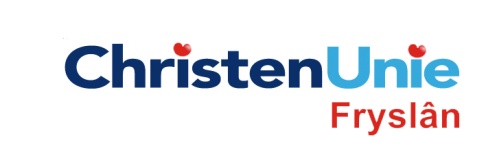 SCHRIFTELIJKE VRAGEN, ex artikel 39 Reglement van OrdeGericht aan GS / lid GSJannewietske de VriesInleidende toelichting(facultatief)De Nederlandse Bach Academie (NBA) is gevestigd in Fryslân en is een culturele, creatieve broedplaats, waar vakmusici, “meesters”, talentvolle studenten, “gezellen”, en liefhebbende luisteraars elkaar ontmoeten.Een onderdeel van haar missie is om, in structurele samenwerking met het Nederlands Kamerkoor en Concerto ‘d Amsterdam, de muziekculturele infrastructuur in Friesland en daarbuiten blijvend te versterken en door gezichtsbepalende activiteiten en projecten de loper uit te leggen naar Leeuwarden Culturele Hoofdstad Europa 2018 als footprint voor de periode na 2018. Daarmee wil zij borgen dat de muzikale en culturele vonk en naar we hopen een ‘spetterend vuur’ na 2018 niet uitdooft, maar brandend blijft.De NBA heeft aangetoond instaat te zijn een organisatie op te zetten die na 5 jaar zonder structurele overheidssteun kan functioneren. Voor de verdere uitbouw van de organisatie hebben ze een eenmalige financiële injectie nodig van rond de 1,5 miljoen euro. In gesprekken met de provincie Fryslân en de gemeente Leeuwarden hebben beide overheidsinstanties aangegeven hiervoor geen middelen beschikbaar te hebben. Wel zou gebruik gemaakt kunnen worden van projectsubsidies. Projectsubsidies zijn er echter niet voor bedoeld een organisatie op te bouwen. Daarom heeft de NBA besloten andere noordelijke provincies te vragen geldmiddelen hiervoor beschikbaar te stellen. Dat betekent dat het oorspronkelijke plan om in Leeuwarden een  shared service centre in te richten zal worden losgelaten en de kans groot is dat de NBA uit Fryslân vertrekt. De ChristenUnie is van mening dat een mogelijk vertrek van de NBA uit onze provincie moet worden voorkomen. Vraag / vragenHoe waardeert het college het werk van de NBA voor de culturele infrastructuur van de provincie Fryslân?Welke waarde heeft de NBA, in de optiek van het college, voor de opmaat naar het jaar 2018 en Leeuwarden KH2018 in zijn algemeenheid?Ziet het college nog mogelijkheden binnen het budget KH2018 om aan de subsidieaanvraag van de NBA te voldoen? En zo ja, waarom heeft het college deze mogelijkheid niet benut?Als het college geen mogelijkheden ziet binnen het budget KH2018, waarom is dit zo en welke andere mogelijkheden zijn er dan wel om aan de aanvraag van de NBA te voldoen?Indiener(s)ChristenUnie, Ynze de BoerDatum1 augustus 2014